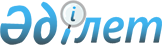 О признании утратившим силу постановления акимата Жаксынского района от 15 сентября 2014 года № а-7/335 "Об утверждении Правил расчета ставки арендной платы при передаче районного коммунального имущества в имущественный наем (аренду)"Постановление акимата Жаксынского района Акмолинской области от 26 мая 2015 года № а-4/143      Примечание РЦПИ.

      В тексте документа сохранена пунктуация и орфография оригинала.

      В соответствии с Законом Республики Казахстан от 1 марта 2011 года "О государственном имуществе", акимат Жаксынского района ПОСТАНОВЛЯЕТ:

      1. Признать утратившим силу постановление акимата Жаксынского района "Об утверждении Правил расчета ставки арендной платы при передаче районного коммунального имущества в имущественный наем (аренду)" от 15 сентября 2014 года № а-7/335 (зарегистрировано в Реестре государственной регистрации нормативных правовых актов от 15 октября 2014 года № 4403, опубликовано 10 ноября 2014 года в газете "Жаксынский вестник").

      2. Контроль за исполнением настоящего постановления возложить на заместителя акима района Жапарова А. Т.

      3. Настоящее постановление вводится в действие со дня подписания.


					© 2012. РГП на ПХВ «Институт законодательства и правовой информации Республики Казахстан» Министерства юстиции Республики Казахстан
				
      Аким

К.Суюндиков
